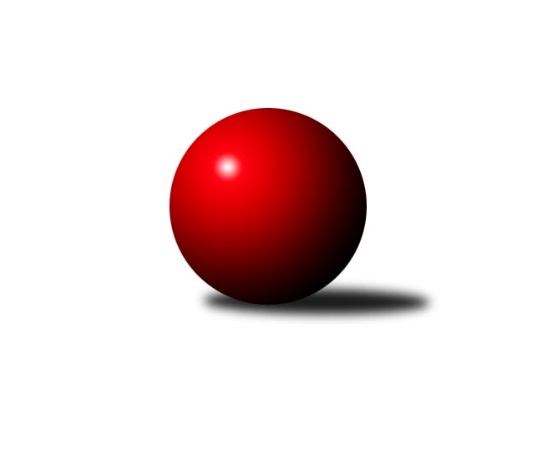 Č.22Ročník 2012/2013	23.5.2024 3.KLM B 2012/2013Statistika 22. kolaTabulka družstev:		družstvo	záp	výh	rem	proh	skore	sety	průměr	body	plné	dorážka	chyby	1.	TJ Červený Kostelec	22	15	1	6	101.5 : 74.5 	(281.5 : 246.5)	3203	31	2163	1040	27.7	2.	KK Akuma Kosmonosy	22	14	2	6	106.5 : 69.5 	(293.5 : 234.5)	3245	30	2149	1096	17.8	3.	TJ Start Rychnov nad Kněžnou	22	15	0	7	103.5 : 72.5 	(263.5 : 264.5)	3162	30	2127	1035	28.7	4.	SKK Jičín B	22	14	0	8	101.0 : 75.0 	(284.5 : 243.5)	3172	28	2132	1040	26.1	5.	TJ Lokomotiva Ústí nad Labem	22	13	1	8	95.5 : 80.5 	(277.5 : 250.5)	3178	27	2143	1035	25.2	6.	TJ Dynamo Liberec	22	12	2	8	98.5 : 77.5 	(268.5 : 259.5)	3208	26	2158	1049	22.5	7.	Spartak Rokytnice nad Jizerou	22	9	1	12	79.0 : 97.0 	(245.5 : 282.5)	3169	19	2132	1037	24.7	8.	SKK Náchod B	22	9	0	13	80.0 : 96.0 	(258.5 : 269.5)	3180	18	2147	1033	27.4	9.	SK PLASTON Šluknov 	22	7	2	13	81.5 : 94.5 	(263.0 : 265.0)	3151	16	2134	1017	25.5	10.	TJ Lokomotiva Trutnov	22	4	6	12	73.0 : 103.0 	(250.5 : 277.5)	3161	14	2133	1027	23.5	11.	TJ Neratovice	22	6	2	14	69.5 : 106.5 	(247.0 : 281.0)	3143	14	2111	1032	27	12.	KK Hvězda Trnovany B	22	5	1	16	66.5 : 109.5 	(234.5 : 293.5)	3129	11	2101	1029	29.6Tabulka doma:		družstvo	záp	výh	rem	proh	skore	sety	průměr	body	maximum	minimum	1.	TJ Start Rychnov nad Kněžnou	11	10	0	1	59.0 : 29.0 	(135.5 : 128.5)	3352	20	3448	3218	2.	SKK Jičín B	11	9	0	2	60.5 : 27.5 	(152.5 : 111.5)	3150	18	3214	3084	3.	TJ Dynamo Liberec	11	9	0	2	60.0 : 28.0 	(144.5 : 119.5)	3343	18	3413	3241	4.	KK Akuma Kosmonosy	11	7	2	2	53.5 : 34.5 	(149.5 : 114.5)	3212	16	3289	3079	5.	TJ Červený Kostelec	11	8	0	3	53.5 : 34.5 	(145.0 : 119.0)	3230	16	3324	3163	6.	SKK Náchod B	11	8	0	3	53.0 : 35.0 	(141.0 : 123.0)	3271	16	3406	3157	7.	TJ Lokomotiva Ústí nad Labem	11	8	0	3	51.5 : 36.5 	(141.5 : 122.5)	3155	16	3237	3101	8.	Spartak Rokytnice nad Jizerou	11	7	0	4	49.0 : 39.0 	(130.0 : 134.0)	3196	14	3292	3081	9.	SK PLASTON Šluknov 	11	5	1	5	49.0 : 39.0 	(135.5 : 128.5)	3080	11	3161	3033	10.	KK Hvězda Trnovany B	11	4	1	6	42.0 : 46.0 	(126.0 : 138.0)	3120	9	3221	3016	11.	TJ Neratovice	11	4	1	6	41.5 : 46.5 	(127.5 : 136.5)	3092	9	3233	2968	12.	TJ Lokomotiva Trutnov	11	2	4	5	40.0 : 48.0 	(128.0 : 136.0)	3213	8	3333	3139Tabulka venku:		družstvo	záp	výh	rem	proh	skore	sety	průměr	body	maximum	minimum	1.	TJ Červený Kostelec	11	7	1	3	48.0 : 40.0 	(136.5 : 127.5)	3203	15	3436	3015	2.	KK Akuma Kosmonosy	11	7	0	4	53.0 : 35.0 	(144.0 : 120.0)	3251	14	3370	3053	3.	TJ Lokomotiva Ústí nad Labem	11	5	1	5	44.0 : 44.0 	(136.0 : 128.0)	3190	11	3297	2985	4.	TJ Start Rychnov nad Kněžnou	11	5	0	6	44.5 : 43.5 	(128.0 : 136.0)	3135	10	3304	2994	5.	SKK Jičín B	11	5	0	6	40.5 : 47.5 	(132.0 : 132.0)	3176	10	3333	3049	6.	TJ Dynamo Liberec	11	3	2	6	38.5 : 49.5 	(124.0 : 140.0)	3189	8	3416	3000	7.	TJ Lokomotiva Trutnov	11	2	2	7	33.0 : 55.0 	(122.5 : 141.5)	3156	6	3345	3019	8.	SK PLASTON Šluknov 	11	2	1	8	32.5 : 55.5 	(127.5 : 136.5)	3162	5	3333	3031	9.	Spartak Rokytnice nad Jizerou	11	2	1	8	30.0 : 58.0 	(115.5 : 148.5)	3171	5	3411	2982	10.	TJ Neratovice	11	2	1	8	28.0 : 60.0 	(119.5 : 144.5)	3142	5	3322	2905	11.	SKK Náchod B	11	1	0	10	27.0 : 61.0 	(117.5 : 146.5)	3184	2	3304	3056	12.	KK Hvězda Trnovany B	11	1	0	10	24.5 : 63.5 	(108.5 : 155.5)	3135	2	3353	2954Tabulka podzimní části:		družstvo	záp	výh	rem	proh	skore	sety	průměr	body	doma	venku	1.	SKK Jičín B	11	8	0	3	59.0 : 29.0 	(155.5 : 108.5)	3191	16 	5 	0 	1 	3 	0 	2	2.	TJ Červený Kostelec	11	8	0	3	52.5 : 35.5 	(139.5 : 124.5)	3194	16 	4 	0 	1 	4 	0 	2	3.	TJ Lokomotiva Ústí nad Labem	11	7	1	3	51.0 : 37.0 	(143.5 : 120.5)	3147	15 	5 	0 	1 	2 	1 	2	4.	KK Akuma Kosmonosy	11	7	0	4	52.5 : 35.5 	(147.5 : 116.5)	3220	14 	4 	0 	1 	3 	0 	3	5.	TJ Dynamo Liberec	11	6	1	4	48.5 : 39.5 	(134.0 : 130.0)	3251	13 	4 	0 	1 	2 	1 	3	6.	TJ Start Rychnov nad Kněžnou	11	6	0	5	49.0 : 39.0 	(123.5 : 140.5)	3166	12 	5 	0 	1 	1 	0 	4	7.	Spartak Rokytnice nad Jizerou	11	5	1	5	40.0 : 48.0 	(121.0 : 143.0)	3191	11 	3 	0 	3 	2 	1 	2	8.	SKK Náchod B	11	5	0	6	38.0 : 50.0 	(124.0 : 140.0)	3193	10 	4 	0 	2 	1 	0 	4	9.	TJ Lokomotiva Trutnov	11	2	3	6	40.0 : 48.0 	(133.0 : 131.0)	3189	7 	1 	2 	2 	1 	1 	4	10.	TJ Neratovice	11	3	1	7	36.0 : 52.0 	(121.5 : 142.5)	3140	7 	2 	1 	3 	1 	0 	4	11.	SK PLASTON Šluknov 	11	3	0	8	35.0 : 53.0 	(132.5 : 131.5)	3163	6 	2 	0 	3 	1 	0 	5	12.	KK Hvězda Trnovany B	11	2	1	8	26.5 : 61.5 	(108.5 : 155.5)	3117	5 	2 	1 	2 	0 	0 	6Tabulka jarní části:		družstvo	záp	výh	rem	proh	skore	sety	průměr	body	doma	venku	1.	TJ Start Rychnov nad Kněžnou	11	9	0	2	54.5 : 33.5 	(140.0 : 124.0)	3184	18 	5 	0 	0 	4 	0 	2 	2.	KK Akuma Kosmonosy	11	7	2	2	54.0 : 34.0 	(146.0 : 118.0)	3271	16 	3 	2 	1 	4 	0 	1 	3.	TJ Červený Kostelec	11	7	1	3	49.0 : 39.0 	(142.0 : 122.0)	3205	15 	4 	0 	2 	3 	1 	1 	4.	TJ Dynamo Liberec	11	6	1	4	50.0 : 38.0 	(134.5 : 129.5)	3154	13 	5 	0 	1 	1 	1 	3 	5.	TJ Lokomotiva Ústí nad Labem	11	6	0	5	44.5 : 43.5 	(134.0 : 130.0)	3181	12 	3 	0 	2 	3 	0 	3 	6.	SKK Jičín B	11	6	0	5	42.0 : 46.0 	(129.0 : 135.0)	3143	12 	4 	0 	1 	2 	0 	4 	7.	SK PLASTON Šluknov 	11	4	2	5	46.5 : 41.5 	(130.5 : 133.5)	3102	10 	3 	1 	2 	1 	1 	3 	8.	SKK Náchod B	11	4	0	7	42.0 : 46.0 	(134.5 : 129.5)	3189	8 	4 	0 	1 	0 	0 	6 	9.	Spartak Rokytnice nad Jizerou	11	4	0	7	39.0 : 49.0 	(124.5 : 139.5)	3152	8 	4 	0 	1 	0 	0 	6 	10.	TJ Neratovice	11	3	1	7	33.5 : 54.5 	(125.5 : 138.5)	3141	7 	2 	0 	3 	1 	1 	4 	11.	TJ Lokomotiva Trutnov	11	2	3	6	33.0 : 55.0 	(117.5 : 146.5)	3142	7 	1 	2 	3 	1 	1 	3 	12.	KK Hvězda Trnovany B	11	3	0	8	40.0 : 48.0 	(126.0 : 138.0)	3158	6 	2 	0 	4 	1 	0 	4 Zisk bodů pro družstvo:		jméno hráče	družstvo	body	zápasy	v %	dílčí body	sety	v %	1.	Luboš Beneš 	KK Akuma Kosmonosy  	16	/	20	(80%)	57	/	80	(71%)	2.	Martin Čihák 	TJ Start Rychnov nad Kněžnou  	16	/	21	(76%)	56	/	84	(67%)	3.	Petr Vajnar 	SK PLASTON Šluknov   	16	/	22	(73%)	53.5	/	88	(61%)	4.	Pavel Louda 	SKK Jičín B 	15	/	19	(79%)	54.5	/	76	(72%)	5.	Josef Holub 	TJ Lokomotiva Ústí nad Labem  	15	/	22	(68%)	52.5	/	88	(60%)	6.	Miroslav Hanzlík 	TJ Start Rychnov nad Kněžnou  	14	/	17	(82%)	37	/	68	(54%)	7.	Vojtěch Pecina 	TJ Dynamo Liberec  	14	/	19	(74%)	43.5	/	76	(57%)	8.	Věroslav Řípa 	KK Akuma Kosmonosy  	14	/	20	(70%)	47	/	80	(59%)	9.	Petr Novák 	KK Akuma Kosmonosy  	14	/	21	(67%)	50.5	/	84	(60%)	10.	Radek Marušák 	SK PLASTON Šluknov   	14	/	21	(67%)	43	/	84	(51%)	11.	Jan Horn 	SKK Náchod B 	14	/	22	(64%)	48.5	/	88	(55%)	12.	Slavomír ml. Trepera 	Spartak Rokytnice nad Jizerou  	13	/	20	(65%)	48	/	80	(60%)	13.	Tomáš Bajtalon 	KK Akuma Kosmonosy  	13	/	20	(65%)	44.5	/	80	(56%)	14.	Miloš Voleský 	SKK Náchod B 	13	/	21	(62%)	47	/	84	(56%)	15.	Josef Rubanický 	SK PLASTON Šluknov   	13	/	22	(59%)	49.5	/	88	(56%)	16.	Jiří Šípek 	TJ Lokomotiva Ústí nad Labem  	12.5	/	21	(60%)	49	/	84	(58%)	17.	Martin Mýl 	TJ Červený Kostelec  	12	/	16	(75%)	37.5	/	64	(59%)	18.	Martin Vrbata 	TJ Lokomotiva Ústí nad Labem  	12	/	18	(67%)	42.5	/	72	(59%)	19.	Ondřej Mrkos 	TJ Červený Kostelec  	12	/	19	(63%)	44.5	/	76	(59%)	20.	Dalibor Ksandr 	TJ Start Rychnov nad Kněžnou  	12	/	20	(60%)	43.5	/	80	(54%)	21.	Tomáš Ryšavý 	TJ Lokomotiva Trutnov  	12	/	22	(55%)	49	/	88	(56%)	22.	Bohumil Navrátil 	KK Hvězda Trnovany B 	11.5	/	19	(61%)	38.5	/	76	(51%)	23.	Zdeňek Pecina st.	TJ Dynamo Liberec  	11.5	/	21	(55%)	46	/	84	(55%)	24.	Vladimír Řehák 	SKK Jičín B 	11	/	18	(61%)	38	/	72	(53%)	25.	Josef Zejda ml.	TJ Dynamo Liberec  	11	/	20	(55%)	42.5	/	80	(53%)	26.	Dušan Plocek 	TJ Neratovice  	11	/	20	(55%)	41.5	/	80	(52%)	27.	Karel Kratochvíl 	TJ Lokomotiva Trutnov  	11	/	21	(52%)	41.5	/	84	(49%)	28.	Aleš Nedomlel 	TJ Červený Kostelec  	11	/	21	(52%)	41	/	84	(49%)	29.	Aleš Tichý 	SKK Náchod B 	11	/	22	(50%)	48	/	88	(55%)	30.	Jan Kvapil 	TJ Neratovice  	10.5	/	18	(58%)	38.5	/	72	(53%)	31.	Jan Koldan 	SK PLASTON Šluknov   	10.5	/	21	(50%)	42.5	/	84	(51%)	32.	Štěpán Schuster 	TJ Červený Kostelec  	10	/	13	(77%)	32.5	/	52	(63%)	33.	Petr Kubita 	KK Hvězda Trnovany B 	10	/	17	(59%)	29.5	/	68	(43%)	34.	Jan Adamů 	TJ Červený Kostelec  	10	/	18	(56%)	43.5	/	72	(60%)	35.	Roman Žežulka 	TJ Dynamo Liberec  	10	/	20	(50%)	34.5	/	80	(43%)	36.	Radek Jung 	TJ Start Rychnov nad Kněžnou  	9.5	/	18	(53%)	34	/	72	(47%)	37.	Ladislav ml. Wajsar ml.	TJ Dynamo Liberec  	9	/	12	(75%)	29	/	48	(60%)	38.	Petr Božka 	TJ Neratovice  	9	/	15	(60%)	34.5	/	60	(58%)	39.	Jaroslav Kříž 	SKK Jičín B 	9	/	19	(47%)	39.5	/	76	(52%)	40.	Vladimír Pavlata 	SKK Jičín B 	9	/	19	(47%)	34.5	/	76	(45%)	41.	Pavel Tryzna 	Spartak Rokytnice nad Jizerou  	8	/	12	(67%)	29	/	48	(60%)	42.	Radek Jalovecký 	TJ Lokomotiva Ústí nad Labem  	8	/	13	(62%)	30	/	52	(58%)	43.	Milan Gajdoš 	SKK Náchod B 	8	/	16	(50%)	29	/	64	(45%)	44.	Jan Bergerhof 	KK Hvězda Trnovany B 	8	/	17	(47%)	32	/	68	(47%)	45.	Zdeněk ml. Novotný st.	Spartak Rokytnice nad Jizerou  	8	/	18	(44%)	32.5	/	72	(45%)	46.	Tomáš Majer 	SKK Náchod B 	8	/	19	(42%)	33.5	/	76	(44%)	47.	Miroslav Kužel 	TJ Lokomotiva Trutnov  	8	/	20	(40%)	39.5	/	80	(49%)	48.	Vojtěch Šípek 	TJ Start Rychnov nad Kněžnou  	8	/	21	(38%)	37	/	84	(44%)	49.	Petr Mařas 	Spartak Rokytnice nad Jizerou  	8	/	21	(38%)	36.5	/	84	(43%)	50.	Martin Bergerhof 	KK Hvězda Trnovany B 	7.5	/	14	(54%)	28.5	/	56	(51%)	51.	Pavel Novák 	TJ Červený Kostelec  	7.5	/	15	(50%)	32	/	60	(53%)	52.	Ladislav st. Wajsar st.	TJ Dynamo Liberec  	7	/	10	(70%)	26	/	40	(65%)	53.	Josef Rohlena 	TJ Lokomotiva Ústí nad Labem  	7	/	12	(58%)	25	/	48	(52%)	54.	Jaroslav Jeníček 	TJ Lokomotiva Trutnov  	7	/	12	(58%)	23.5	/	48	(49%)	55.	Pavel Kříž 	SKK Jičín B 	7	/	14	(50%)	32.5	/	56	(58%)	56.	Agaton Plaňanský st.	SKK Jičín B 	7	/	14	(50%)	27.5	/	56	(49%)	57.	Jakub Seniura 	TJ Start Rychnov nad Kněžnou  	7	/	15	(47%)	26	/	60	(43%)	58.	Martin st. Zahálka st.	TJ Lokomotiva Ústí nad Labem  	7	/	16	(44%)	31.5	/	64	(49%)	59.	Luděk Uher 	TJ Neratovice  	7	/	18	(39%)	33	/	72	(46%)	60.	Radek Tajč 	KK Akuma Kosmonosy  	7	/	19	(37%)	38	/	76	(50%)	61.	Jan Sklenář 	SK PLASTON Šluknov   	7	/	20	(35%)	33	/	80	(41%)	62.	Jiří ml. Drábek 	Spartak Rokytnice nad Jizerou  	6	/	11	(55%)	22	/	44	(50%)	63.	Lukáš Janko 	TJ Červený Kostelec  	6	/	15	(40%)	30	/	60	(50%)	64.	Dušan Jína 	TJ Dynamo Liberec  	6	/	15	(40%)	28.5	/	60	(48%)	65.	Radek Kandl 	KK Hvězda Trnovany B 	6	/	15	(40%)	26.5	/	60	(44%)	66.	Tomáš Adamů 	SKK Náchod B 	6	/	15	(40%)	26	/	60	(43%)	67.	Jan Kozák 	TJ Neratovice  	6	/	16	(38%)	28	/	64	(44%)	68.	Jiří Červinka 	TJ Lokomotiva Trutnov  	6	/	17	(35%)	30	/	68	(44%)	69.	Miroslav Burock 	TJ Neratovice  	6	/	19	(32%)	36	/	76	(47%)	70.	Jaroslav Doškář 	KK Akuma Kosmonosy  	6	/	20	(30%)	35.5	/	80	(44%)	71.	Ladislav Šourek 	TJ Lokomotiva Ústí nad Labem  	5	/	12	(42%)	21	/	48	(44%)	72.	Jakub Stejskal 	Spartak Rokytnice nad Jizerou  	5	/	13	(38%)	25.5	/	52	(49%)	73.	Petr Fabian 	KK Hvězda Trnovany B 	5	/	14	(36%)	28.5	/	56	(51%)	74.	Vratislav Kubita 	KK Hvězda Trnovany B 	5	/	17	(29%)	28	/	68	(41%)	75.	Petr Janouch 	Spartak Rokytnice nad Jizerou  	5	/	18	(28%)	27.5	/	72	(38%)	76.	Michal Vlček 	TJ Lokomotiva Trutnov  	5	/	20	(25%)	31	/	80	(39%)	77.	Jan Bína 	SKK Jičín B 	4	/	7	(57%)	17	/	28	(61%)	78.	Jiří Kapucián 	SKK Jičín B 	4	/	8	(50%)	18	/	32	(56%)	79.	Petr Vacek 	TJ Neratovice  	4	/	10	(40%)	14	/	40	(35%)	80.	Antonín Kotrla 	SK PLASTON Šluknov   	4	/	17	(24%)	28	/	68	(41%)	81.	Ondřej Koblih 	KK Hvězda Trnovany B 	3.5	/	12	(29%)	19	/	48	(40%)	82.	Václav Kořánek 	SK PLASTON Šluknov   	3	/	3	(100%)	7.5	/	12	(63%)	83.	Pavel Dušánek 	TJ Start Rychnov nad Kněžnou  	3	/	4	(75%)	9	/	16	(56%)	84.	Ladislav Křivka 	SKK Jičín B 	3	/	4	(75%)	8	/	16	(50%)	85.	Pavel Říha 	KK Akuma Kosmonosy  	2.5	/	11	(23%)	21	/	44	(48%)	86.	Lukáš Jireš 	TJ Dynamo Liberec  	2	/	2	(100%)	5	/	8	(63%)	87.	Miloš Hofman 	SKK Náchod B 	2	/	3	(67%)	7	/	12	(58%)	88.	Radek Frinta 	TJ Lokomotiva Trutnov  	2	/	3	(67%)	6	/	12	(50%)	89.	Jan Mařas 	Spartak Rokytnice nad Jizerou  	2	/	3	(67%)	5.5	/	12	(46%)	90.	Miroslav Wedlich 	TJ Lokomotiva Ústí nad Labem  	2	/	7	(29%)	10.5	/	28	(38%)	91.	František Adamů st.	TJ Červený Kostelec  	1	/	1	(100%)	2	/	4	(50%)	92.	Bohumil Kuřina 	Spartak Rokytnice nad Jizerou  	1	/	2	(50%)	5	/	8	(63%)	93.	Petr Šteiner 	TJ Neratovice  	1	/	2	(50%)	4	/	8	(50%)	94.	Jaroslav Jusko 	TJ Lokomotiva Trutnov  	1	/	2	(50%)	4	/	8	(50%)	95.	Zdeněk Khol 	TJ Lokomotiva Trutnov  	1	/	2	(50%)	4	/	8	(50%)	96.	Vladimír Huml 	TJ Neratovice  	1	/	3	(33%)	7	/	12	(58%)	97.	Jiří Brumlich 	SKK Jičín B 	1	/	3	(33%)	4.5	/	12	(38%)	98.	Jan Holanec ml.	TJ Dynamo Liberec  	1	/	3	(33%)	4.5	/	12	(38%)	99.	Jaroslav Šmejda 	TJ Start Rychnov nad Kněžnou  	1	/	3	(33%)	4	/	12	(33%)	100.	Milan Valášek 	Spartak Rokytnice nad Jizerou  	1	/	3	(33%)	4	/	12	(33%)	101.	Zdeněk Babka 	TJ Lokomotiva Trutnov  	1	/	3	(33%)	4	/	12	(33%)	102.	Roman Bureš 	SKK Jičín B 	1	/	3	(33%)	3.5	/	12	(29%)	103.	Michal Kala 	TJ Start Rychnov nad Kněžnou  	1	/	3	(33%)	3	/	12	(25%)	104.	Jiří st. Drábek  	Spartak Rokytnice nad Jizerou  	1	/	4	(25%)	7	/	16	(44%)	105.	Antonín Baďura 	SKK Náchod B 	1	/	9	(11%)	12	/	36	(33%)	106.	Zbyněk Rozsler 	TJ Lokomotiva Trutnov  	0	/	1	(0%)	2	/	4	(50%)	107.	Jiří Pácha 	TJ Start Rychnov nad Kněžnou  	0	/	1	(0%)	1	/	4	(25%)	108.	Petr Gálus 	TJ Start Rychnov nad Kněžnou  	0	/	1	(0%)	1	/	4	(25%)	109.	Karel Bízek 	TJ Dynamo Liberec  	0	/	1	(0%)	0	/	4	(0%)	110.	František Čermák 	SKK Jičín B 	0	/	1	(0%)	0	/	4	(0%)	111.	Jaromír Sklenář 	TJ Neratovice  	0	/	1	(0%)	0	/	4	(0%)	112.	Miloš Veigl 	TJ Lokomotiva Trutnov  	0	/	2	(0%)	3	/	8	(38%)	113.	Zdeněk Novotný nejst.	Spartak Rokytnice nad Jizerou  	0	/	2	(0%)	1	/	8	(13%)	114.	Karel Hofmann 	TJ Lokomotiva Trutnov  	0	/	3	(0%)	6	/	12	(50%)	115.	Martin Holakovský 	TJ Start Rychnov nad Kněžnou  	0	/	3	(0%)	3	/	12	(25%)	116.	Jaroslav Šámal 	TJ Dynamo Liberec  	0	/	3	(0%)	1	/	12	(8%)	117.	René Hemerka 	SK PLASTON Šluknov   	0	/	5	(0%)	5	/	20	(25%)Průměry na kuželnách:		kuželna	průměr	plné	dorážka	chyby	výkon na hráče	1.	Rychnov nad Kněžnou, 1-4	3332	2235	1097	31.2	(555.4)	2.	Sport Park Liberec, 1-4	3309	2205	1103	21.4	(551.6)	3.	SKK Nachod, 1-4	3234	2180	1054	29.6	(539.1)	4.	Vrchlabí, 1-4	3196	2134	1061	22.6	(532.7)	5.	KK Kosmonosy, 1-6	3136	2092	1043	23.2	(522.7)	6.	TJ Lokomotiva Ústí nad Labem, 1-4	3126	2104	1021	25.9	(521.0)	7.	SKK Jičín, 1-4	3123	2107	1015	26.4	(520.5)	8.	TJ Kuželky Česká Lípa, 1-4	3068	2069	999	24.0	(511.4)Nejlepší výkony na kuželnách:Rychnov nad Kněžnou, 1-4TJ Start Rychnov nad Kněžnou 	3448	7. kolo	Vojtěch Šípek 	TJ Start Rychnov nad Kněžnou 	636	7. koloTJ Start Rychnov nad Kněžnou 	3441	1. kolo	Pavel Louda 	SKK Jičín B	621	9. koloTJ Červený Kostelec 	3436	11. kolo	Martin Čihák 	TJ Start Rychnov nad Kněžnou 	619	13. koloTJ Dynamo Liberec 	3416	1. kolo	Martin Čihák 	TJ Start Rychnov nad Kněžnou 	611	5. koloTJ Start Rychnov nad Kněžnou 	3402	13. kolo	Lukáš Jireš 	TJ Dynamo Liberec 	609	1. koloTJ Start Rychnov nad Kněžnou 	3400	3. kolo	Martin Čihák 	TJ Start Rychnov nad Kněžnou 	606	19. koloTJ Start Rychnov nad Kněžnou 	3381	5. kolo	Dalibor Ksandr 	TJ Start Rychnov nad Kněžnou 	604	5. koloTJ Start Rychnov nad Kněžnou 	3374	9. kolo	Martin Čihák 	TJ Start Rychnov nad Kněžnou 	603	1. koloKK Hvězda Trnovany B	3353	5. kolo	Dalibor Ksandr 	TJ Start Rychnov nad Kněžnou 	594	1. koloTJ Lokomotiva Trutnov 	3345	3. kolo	Miroslav Hanzlík 	TJ Start Rychnov nad Kněžnou 	593	1. koloSport Park Liberec, 1-4TJ Dynamo Liberec 	3413	7. kolo	Zdeňek Pecina st.	TJ Dynamo Liberec 	614	9. koloSpartak Rokytnice nad Jizerou 	3411	9. kolo	Petr Janouch 	Spartak Rokytnice nad Jizerou 	609	9. koloTJ Dynamo Liberec 	3410	5. kolo	Zdeněk ml. Novotný st.	Spartak Rokytnice nad Jizerou 	600	9. koloTJ Dynamo Liberec 	3395	3. kolo	Josef Zejda ml.	TJ Dynamo Liberec 	596	19. koloTJ Dynamo Liberec 	3387	19. kolo	Zdeňek Pecina st.	TJ Dynamo Liberec 	596	19. koloKK Akuma Kosmonosy 	3360	3. kolo	Ladislav ml. Wajsar ml.	TJ Dynamo Liberec 	591	3. koloTJ Dynamo Liberec 	3354	17. kolo	Josef Zejda ml.	TJ Dynamo Liberec 	591	11. koloTJ Dynamo Liberec 	3335	9. kolo	Zdeňek Pecina st.	TJ Dynamo Liberec 	590	5. koloSK PLASTON Šluknov  	3333	5. kolo	Vojtěch Pecina 	TJ Dynamo Liberec 	590	13. koloTJ Červený Kostelec 	3329	13. kolo	Zdeňek Pecina st.	TJ Dynamo Liberec 	589	13. koloSKK Nachod, 1-4SKK Náchod B	3406	20. kolo	Radek Jung 	TJ Start Rychnov nad Kněžnou 	601	6. koloSKK Náchod B	3335	14. kolo	Jan Horn 	SKK Náchod B	599	14. koloKK Akuma Kosmonosy 	3333	8. kolo	Věroslav Řípa 	KK Akuma Kosmonosy 	593	8. koloTJ Červený Kostelec 	3324	12. kolo	Ladislav st. Wajsar st.	TJ Dynamo Liberec 	591	18. koloSKK Náchod B	3323	18. kolo	Jan Horn 	SKK Náchod B	591	20. koloSKK Náchod B	3309	6. kolo	Aleš Tichý 	SKK Náchod B	590	18. koloTJ Start Rychnov nad Kněžnou 	3304	6. kolo	Martin Bergerhof 	KK Hvězda Trnovany B	585	10. koloSKK Náchod B	3298	12. kolo	Jan Bína 	SKK Jičín B	582	4. koloSKK Náchod B	3293	8. kolo	Jan Horn 	SKK Náchod B	582	12. koloSKK Jičín B	3288	4. kolo	Aleš Tichý 	SKK Náchod B	580	20. koloVrchlabí, 1-4KK Akuma Kosmonosy 	3370	16. kolo	Tomáš Ryšavý 	TJ Lokomotiva Trutnov 	628	4. koloTJ Dynamo Liberec 	3339	4. kolo	Luboš Beneš 	KK Akuma Kosmonosy 	606	16. koloTJ Lokomotiva Trutnov 	3333	4. kolo	Jiří ml. Drábek 	Spartak Rokytnice nad Jizerou 	597	18. koloSpartak Rokytnice nad Jizerou 	3292	18. kolo	Věroslav Řípa 	KK Akuma Kosmonosy 	588	16. koloTJ Start Rychnov nad Kněžnou 	3263	8. kolo	Dalibor Ksandr 	TJ Start Rychnov nad Kněžnou 	585	14. koloTJ Lokomotiva Trutnov 	3248	21. kolo	Jiří ml. Drábek 	Spartak Rokytnice nad Jizerou 	585	13. koloTJ Neratovice 	3239	21. kolo	Tomáš Ryšavý 	TJ Lokomotiva Trutnov 	583	21. koloSpartak Rokytnice nad Jizerou 	3239	13. kolo	Tomáš Ryšavý 	TJ Lokomotiva Trutnov 	582	12. koloTJ Lokomotiva Trutnov 	3237	9. kolo	Vojtěch Pecina 	TJ Dynamo Liberec 	581	4. koloTJ Lokomotiva Trutnov 	3232	17. kolo	Ladislav ml. Wajsar ml.	TJ Dynamo Liberec 	581	4. koloKK Kosmonosy, 1-6KK Akuma Kosmonosy 	3289	14. kolo	Luboš Beneš 	KK Akuma Kosmonosy 	597	14. koloKK Akuma Kosmonosy 	3280	21. kolo	Dušan Plocek 	TJ Neratovice 	597	13. koloKK Akuma Kosmonosy 	3264	20. kolo	Petr Novák 	KK Akuma Kosmonosy 	596	20. koloSKK Jičín B	3249	11. kolo	Petr Novák 	KK Akuma Kosmonosy 	592	17. koloKK Akuma Kosmonosy 	3237	7. kolo	Pavel Říha 	KK Akuma Kosmonosy 	590	15. koloKK Akuma Kosmonosy 	3235	17. kolo	Petr Novák 	KK Akuma Kosmonosy 	581	19. koloTJ Neratovice 	3233	13. kolo	Věroslav Řípa 	KK Akuma Kosmonosy 	579	12. koloKK Akuma Kosmonosy 	3224	5. kolo	Petr Božka 	TJ Neratovice 	577	1. koloTJ Červený Kostelec 	3223	15. kolo	Luboš Beneš 	KK Akuma Kosmonosy 	575	21. koloKK Akuma Kosmonosy 	3220	12. kolo	Dušan Plocek 	TJ Neratovice 	575	16. koloTJ Lokomotiva Ústí nad Labem, 1-4TJ Lokomotiva Trutnov 	3305	8. kolo	Luboš Beneš 	KK Akuma Kosmonosy 	603	1. koloKK Akuma Kosmonosy 	3256	1. kolo	Martin Vrbata 	TJ Lokomotiva Ústí nad Labem 	600	9. koloTJ Lokomotiva Ústí nad Labem 	3254	4. kolo	Martin st. Zahálka st.	TJ Lokomotiva Ústí nad Labem 	591	7. koloTJ Lokomotiva Ústí nad Labem 	3237	9. kolo	Martin Vrbata 	TJ Lokomotiva Ústí nad Labem 	590	4. koloSKK Jičín B	3235	19. kolo	Martin Mýl 	TJ Červený Kostelec 	589	21. koloKK Hvězda Trnovany B	3221	14. kolo	Josef Holub 	TJ Lokomotiva Ústí nad Labem 	586	17. koloKK Akuma Kosmonosy 	3215	18. kolo	Jaroslav Kříž 	SKK Jičín B	583	19. koloTJ Červený Kostelec 	3210	21. kolo	Michal Vlček 	TJ Lokomotiva Trutnov 	575	8. koloTJ Lokomotiva Ústí nad Labem 	3204	7. kolo	Radek Jalovecký 	TJ Lokomotiva Ústí nad Labem 	572	5. koloTJ Neratovice 	3201	12. kolo	Jiří Šípek 	TJ Lokomotiva Ústí nad Labem 	571	4. koloSKK Jičín, 1-4KK Akuma Kosmonosy 	3242	22. kolo	Luboš Beneš 	KK Akuma Kosmonosy 	578	22. koloSKK Jičín B	3214	7. kolo	Jan Bína 	SKK Jičín B	572	15. koloSKK Jičín B	3198	10. kolo	Vladimír Řehák 	SKK Jičín B	572	1. koloSKK Jičín B	3187	22. kolo	Vladimír Pavlata 	SKK Jičín B	567	3. koloSKK Jičín B	3187	1. kolo	Vladimír Řehák 	SKK Jičín B	565	3. koloSKK Jičín B	3152	3. kolo	Ladislav Šourek 	TJ Lokomotiva Ústí nad Labem 	561	8. koloTJ Dynamo Liberec 	3145	10. kolo	Tomáš Bajtalon 	KK Akuma Kosmonosy 	560	22. koloSKK Jičín B	3143	17. kolo	Josef Rubanický 	SK PLASTON Šluknov  	558	13. koloTJ Lokomotiva Ústí nad Labem 	3139	8. kolo	Vladimír Řehák 	SKK Jičín B	555	10. koloSKK Jičín B	3133	5. kolo	Zdeňek Pecina st.	TJ Dynamo Liberec 	553	10. koloTJ Kuželky Česká Lípa, 1-4SK PLASTON Šluknov  	3161	21. kolo	Petr Vajnar 	SK PLASTON Šluknov  	588	12. koloSK PLASTON Šluknov  	3136	19. kolo	Petr Božka 	TJ Neratovice 	562	11. koloTJ Lokomotiva Ústí nad Labem 	3121	14. kolo	Josef Rubanický 	SK PLASTON Šluknov  	553	4. koloSK PLASTON Šluknov  	3119	4. kolo	Pavel Louda 	SKK Jičín B	551	2. koloSKK Náchod B	3113	21. kolo	Jan Koldan 	SK PLASTON Šluknov  	551	6. koloTJ Lokomotiva Trutnov 	3089	18. kolo	Petr Vajnar 	SK PLASTON Šluknov  	551	14. koloTJ Dynamo Liberec 	3088	16. kolo	Petr Vajnar 	SK PLASTON Šluknov  	551	18. koloSK PLASTON Šluknov  	3085	18. kolo	Josef Rubanický 	SK PLASTON Šluknov  	548	16. koloSK PLASTON Šluknov  	3084	12. kolo	Tomáš Ryšavý 	TJ Lokomotiva Trutnov 	547	18. koloSpartak Rokytnice nad Jizerou 	3082	12. kolo	Václav Kořánek 	SK PLASTON Šluknov  	546	18. koloČetnost výsledků:	8.0 : 0.0	3x	7.5 : 0.5	1x	7.0 : 1.0	20x	6.0 : 2.0	30x	5.0 : 3.0	25x	4.5 : 3.5	2x	4.0 : 4.0	9x	3.0 : 5.0	18x	2.5 : 5.5	1x	2.0 : 6.0	13x	1.5 : 6.5	1x	1.0 : 7.0	7x	0.0 : 8.0	2x